KOMISJA WSPÓLNARADY GMINY STEGNAKADENCJA   2010 – 201421 czerwca 2012 r.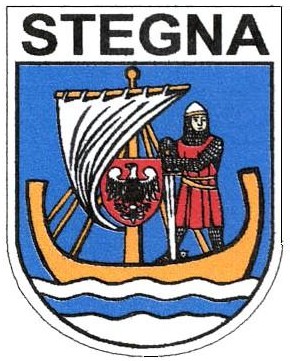 P r o t o k ó łz posiedzenia wspólnych Komisji Rady Gminy Stegnaodbytego w dniu 21 czerwca 2012 roku.Posiedzenie otworzyła i prowadziła Przewodnicząca Rady Gminy Pani Dorota Chojna. W posiedzeniu udział wzięli członkowie komisji wg załączonej listy obecności, na stan        15 radnych obecnych na posiedzeniu 13. Nieobecny: Radny Stanisław Kukułka, Radny Tomasz Popielarz. Ponadto udział wzięli Zastępca Wójta Gminy Pan Krzysztof Swat, Skarbnik Gminy Pani Dorota Witkowska, Sekretarz Gminy Pani Elżbieta Zych.Temat posiedzenia: Zaopiniowanie materiałów na XXII Sesję Rady Gminy. Proponowany porządek obrad: Otwarcie sesji i stwierdzenie prawomocności obrad.Wybór sekretarza obrad.Zatwierdzenie porządku obrad.Przyjęcie protokołu z XXI sesji.Interpelacje i zapytania Radnych.Informacje Wójta o pracy w okresie między sesjami.Ocena realizacji inwestycji gminnychPodjęcie uchwał w sprawie: zmiany uchwały Nr XV/131/2011 Rady Gminy Stegna z dnia 29 grudnia 2011 w sprawie Wieloletniej Prognozy Finansowej Gminy Stegna na lata 2011-2025zmian budżetu Gminy Stegna na rok 2012nadania Statutu Gminnemu Ośrodkowi  Kultury w StegnieRegulaminu udzielania pomocy materialnej o charakterze socjalnym dla uczniów zamieszkałych na terenie Gminy Stegnapodziału Gminy Stegna na okręgi wyborcze oraz ustalenia ich granic, numerów i liczby radnych wybieranych w każdym okręgupodziału Gminy Stegna na stałe obwody głosowania i ustalenia ich numerów, granic, siedzib obwodowych komisji wyborczychprzyjęcia Planu Odnowy Miejscowości Jantarnieodpłatnego przekazania dla Ochotniczej Straży Pożarnej w Stegnie samochodu marki Star 200uchylenia Uchwały Nr XVII/168/2012 Rady Gminy Stegna z dnia 1 marca 2012 r.    w sprawie wyrażenia zgody na dzierżawę nieruchomości cz. działki Nr 1585 położonej    w miejscowości Stegnazmiany uchwały w sprawie nadania nazw ulic we wsi Drewnicawyrażenia zgody na sprzedaż nieruchomości, działek Nr 1595/2, Nr 1595/3,              Nr 1595/4 położonych w miejscowości Stegnaudzielenia zgody na zawarcie kolejnej umowy dzierżawy części pomieszczeń świetlicy przy Remizie Strażackiej w Mikoszewie wyrażenia zgody na sprzedaż w trybie bezprzetargowym nakładów w postaci budynków i budowli znajdujących się na działce nr 1247/8 w StegnieOdpowiedzi na interpelacje i zapytania radnych.Wolne wnioski i informacje.                    	Przewodnicząca Rady powitała Pana Cezarego Malinowskiego Prezesa Przedsiębiorstwa Komunalnego „Mierzeja”. Pan Malinowski został zaproszony na posiedzenie celem omówienia propozycji „Wieloletniego planu rozwoju i modernizacji urządzeń kanalizacyjnych dla Gminy Stegna na lata 2013 – 2017”. Pan Cezary Malinowski podziękował za zaproszenie. Powiedział, że spółka, aby realizować inwestycje musi posiadać wieloletni plan modernizacji i rozwoju urządzeń kanalizacyjnych. Musi on być spójny z wszelkimi planami zatwierdzonymi przez Radę Gminy. Pokrótce przedstawił radnym propozycję takiego planu, materiały zostały radnym dostarczone (załącznik do protokołu). Zadania te realizowane byłyby we współpracy gminy i spółki. Jakiekolwiek inwestycje bez tego planu nie mogą być realizowane. Taki plan nie jest planem sztywnym, może ulegać weryfikacjom, modyfikacjom. Przewodnicząca Rady zapytała dlaczego taka kolejność inwestycji.Pan Cezary Malinowski powiedział, że jest to przykładowa kolejność, można ją zmienić, można zmienić całe zadanie, kolejność ta nie jest wiążąca. Plan ten był przygotowywany pod kontem tego gdzie i jakie ilości ścieków spółka uzyska i jak to wpłynie na jej działalność. Przewodnicząca Rady zapytała czy są środki na zabezpieczenie tych inwestycji. Rozumie, że sam plan nie zobowiązuje do wykonania tych inwestycji.Skarbnik Gminy odpowiedziała, że na chwilę obecną nie jest w stanie tego powiedzieć. Po raz pierwszy widzi ten dokument. Myśli, że nie powinno być większych problemów. Pan Cezary Malinowski powiedział, że średnio roczny koszt gminy wynosiłby około 100 tyś zł.Przewodnicząca Rady powiedziała, że zdania iż inwestycje należy rozpocząć od tych miejsc gdzie znajdują się domy mieszkalne. Radny Stanisław Kukułka poruszył problem kanalizacji w miejscowości Wybicko. Powiedział, że przy takim poziomie budżetu zabiegał o to, aby pozyskać na tę inwestycję środki z zewnątrz. Na spotkaniu z Ministrem Rolnictwa w Nowym Dworze Gdańskim zapytał o możliwość partycypowania Agencji Nieruchomości Rolnej w kosztach tej inwestycji i uzyskał odpowiedź twierdzącą. Dokumentacja na tą inwestycje jest opracowana. Dochodzą do niego sygnały, że rok 2012 jest ostatnim rokiem w którym ANR może dotować takie inwestycje. Kanalizacja w Wybicku nie jest przewidziana w propozycji tego planu. Zapytał kiedy będzie ona realizowana.Pan Cezary Malinowski powiedział, że spółka przygotowuje dokumentację na miejscowości Wybicko i Chełmek. W miejscowości Wybicko kanalizacja jest cała do odtworzenia, jest w takim stanie, że nie ma nawet co remontować. Niezbędne będzie wybudowanie kontenerowej przepompowni. Na dzień dzisiejszy wiemy jak mają przebiegać kolektory, gdzie ma być zlokalizowana oczyszczalnia i znamy koszt tej inwestycji, jest to kwota przekraczająca 1 mln zł. Spółka nie może uzyskać pozwolenia na budowę, ponieważ obiekty budowlane zostały zaprojektowane na terenach należących do ANR. Gmina jeżeli chce zrealizować tę inwestycję musi przejąć lub uzyskać zgodę ANR odnośnie terenu.       Wie, że są prowadzone działania w tym kierunku, co nie jest takie proste z punktu     formalno-prawnego. Agencja Nieruchomości Rolnych dofinansowuje do kwoty 500 tyś zł. Sama budowa oczyszczalni to koszt około 600 tyś zł. Nasuwa się pytanie czy gminę będzie stać na dołożenie kolejnych 600 tyś zł. Odnośnie kanalizacji w Chełmku dokumentacja objęła cały teren miejscowości. Wymagana jest budowa trzech przepompowni. Projekt jest gotowy. Kosztorys również opiewa na ponad 1 mln zł. Jako zadanie I została uwzględniona budowa kanalizacji w zwartej zabudowie mieszkalnej, aby zrealizować je jeszcze w tym roku ze środków ANR. Zadanie to opiewa na kwotę ponad 490 tyś zł. Pozostała część zadania czyli objęcie kanalizacją zabudowań rozrzuconych finansowana będzie ze środków gminy oraz spółki. Odnośnie rozbudowy sieci kanalizacyjnej w Rybinie powiedział, że jest przygotowana dokumentacja wraz z pozwoleniem na budowę oraz jest przyznane dofinansowanie z Urzędu Marszałkowskiego na budowę ciągu głównego aż do Nowotnej. W pierwszym etapie zadanie to powinno się rozpocząć w tym roku. 	Radna Gabriela Danelska zapytała czy pompownia PK2 Junoszyno znajduje się na ul. Szkolnej, jest to pkt 7 planu.	Pan Cezary Malinowski odpowiedział, że tak, jest to główna pompownia w Junoszynie. Posiada ona dwie pompy tłoczne., które wtłaczają ścieki do kolektora.	Radna Gabriela Danelska powiedziała, że występuje tam problem z zapachami.Pan Cezary Malinowski powiedział, że w dużej mierze jest to kwestia związana z pionami kanalizacyjnymi w budynkach. Gro budynków nie posiada pionu, odpowietrzenia. Nie ma po prostu wietrzenia tej sieci. Drugą sprawą są ilości przesyłanych ścieków. 	Radna Gabriela Danelska powiedziała, że z tego co się orientuje w punkcie 3 planu wkradł się błąd w określeniu ulicy. Uważa, że chodzi o ulicę Familijną.	Pan Cezary Malinowski powiedział, że są to działki do sprzedaży. Spółka zobowiązała się, że wykona pierwszy etap tego zadania w tym roku, aby zwiększyć wartość tych działek. Być może wkradł się błąd w określeniu ulicy.	Przewodnicząca Rady zapytała czy jeżeli mówi się o skanalizowaniu ulicy Ogrodowej w Stegnie to mówi się o całości.	Pan Cezary Malinowski powiedział, że on przewidział przygotowanie dokumentacji, wykonanie zakresu kanalizacyjnego określone jest w zakresie rzeczowo-finansowym. Kolektor miałby iść wzdłuż rowu przy ul. Ogrodowej. Cały teren jest ze spadkiem do tego rowu. Na rogu planowana jest budowana przepompownia, która będzie wtłaczała ścieki do przepompowni koło straży pożarnej. 	Zastępca Wójta powiedział, że odnośnie wykonania części kanalizacji w Chełmku Osadzie zostanie to wykonane w tym roku. Kanalizacja w Wybicku na pewno nie będzie realizowana w tym roku. Decyzje o dofinansowaniu zadania przekraczającego 500 tyś zł podejmowane są w Warszawie. Występują tam problemy własnościowe z gruntami, ale mimo tego cały czas przygotowywana jest dokumentacja. 	Radny Mirosław Wojtkowski zapytał czy cała kanalizacja w Chełmku Osadzie będzie wymieniana.	Zastępca Wójta odpowiedział, że wzdłuż drogi asfaltowej po prawej stronie oraz w lewo w kierunku osiedla.	Radny Mirosław Wojtkowski powiedział, że Chełmek Osada będzie miał swoją oczyszczalnie, zapytał czy przewiduje się coś w sprawie kanalizacji w miejscowości Stobiec.	Pan Cezary Malinowski odpowiedział, że jest to kwestia perspektywiczna. Można się pokusić o to, aby tą przenośną oczyszczalnię z Chełmka Osady przenieść w inne miejsce, a tam wykonać przepompownie i nawiązać ją do tranzytu Nowotna – Stegna i wtedy kolektor wiódłby przez Stobiec. Więc uwag i pytań w sprawie kanalizacji nie zgłoszono.Ad. pkt. 8.13.	Pan Cezary Malinowski powiedział, że działka za poprzedniej kadencji władzy został już przekazana na rzecz spółki. Do gminy należą same nakłady, czyli budynki.	Przewodnicząca Rady zapytała od ilu lat istnieje taka sytuacja.	Pan Cezary Malinowski powiedział, że od 2008 roku. Występują pewne kwestie, które zmuszają do uregulowania tej kwestii. Spółka nie chce otrzymać tych nieruchomości nieodpłatnie. Zostanie wykonana wycena tych nieruchomości. W roku 2004 była wykonana wycena o opiewa ona na kwotę około 2 mln zł. 	Zastępca Wójta powiedział, że w momencie sprzedaży tych nieruchomości gmina i tak będzie ich właścicielem, ponieważ jest udziałowcem własnościowym. 	Pani Elżbieta Kruszyńska mieszkanka miejscowości Rybina powiedziała, że prowadzi zajazd w miejscowości Rybina. Problem jej dotyczy tego, iż przekroczyła termin zapłaty raty alkoholowej i zostało jej zabrane zezwolenie na sprzedaż alkoholu. Nie posiadając tak owego jej działalność podupadnie. Zwracała się już z prośbą do Pani Wójt o pomoc w tej sprawie. 	Zastępca Wójta odpowiedział, że jest to prawo odgórne, terminy tych płatności oraz konsekwencje z ich niedotrzymania obwarowane są ustawą. Nie jest to prawo lokalne, które Rada Gminy czy Wójt może zmienić. Jeżeli znajdzie się jakaś furtka, aby pomóc zostanie to uczynione.Przewodnicząca Rady ogłosiła 10 minutową przerwę.Ad. pkt 8.3. 	Przewodnicząca Rady powiedziała, że w § 3 pkt. 1 nie jest uzupełniona pozycja,  pod którą GOK wpisany jest do rejestru instytucji kultury.	Pani Izabela Grudniewska Dyrektor Gminnego Ośrodka Kultury w Stegnie powiedziała, że ona posiada zaświadczenie o Nr II/2003. Natomiast w ewidencji u pracownika znajduje się pod pozycją 1/2004 i tak powinno zostać poprawione.	Przewodnicząca Rady odnośnie § 9 ust. 4 zapytała dlaczego jest zapis „kandydat może być powołany”.	Pani Izabela Grudniewska powiedziała, że kandydat może być wyłoniony w drodze konkursu lub może być powołany. Jest to zgodne z tekstem jednolitym ustawy. 	Przewodnicząca Rady zapytała z czego wynika iż powołanie dyrektora następuje       na 3-7 lat, a nie np. na 5 lat.	Pani Izabela Grudniewska powiedziała, że wynika to z przepisów, z nowelizacji ustawy. Jest to dowolność od 3 do 7 lat.	Przewodnicząca Rady zapytała na jaki czas pani Grudniewska została powołana.Pani Grudniewska odpowiedziała, że na czas nieokreślony.	Przewodnicząca Rady powiedziała, że ustęp ten powinien zostać uściślony. Zapytał czym zajmuje się Rada Programowa.	Pani Izabela Grudniewska powiedziała, że zgodnie z nową ustawą obowiązkiem jest utworzenie takiej Rady, składającej się z pracowników GOK. Do zadań Rady należy ustalenie programu organizacji działań Gminnego Ośrodka Kultury.	Radny Mirosław Wojtkowski zwrócił uwagę na zapis w § 2 ust. 1 „nadzorowana przez Organizatora, którym jest Gmina Stegna”, czyli wszyscy i nikt. Proponuje, aby to sprecyzować, ponieważ w całym statucie nie ma zapisu kto jest organizatorem. Wydaje mu się, że powinien być to Wójt.Dodał, że należy również uściślić zapis § 20 ust.1.	Zastępca Wójta powiedział, że proponuje w tym paragrafie umieścić pojęcia zawarte w statucie. Zwracając się do Pani Grudniewskiej powiedział, że prosi o wyjaśnienie kwestii kto jest organizatorem, kto zatwierdza statut oraz kto nadzoruje jednostkę. 	Więcej uwag do projektu uchwały w sprawie nadania Statutu Gminnemu Ośrodkowi  Kultury w Stegnie radni nie zgłosili.Ad. pkt 8.1. oraz 8.2.	Skarbnik Gminy Dorota Witkowska wyjaśniła zmiany w Wieloletniej Prognozie Finansowej. Największe zmiany dotyczą kanalizacji i termomodernizacji. Środki te zabezpieczone są na wykonanie kolejnych etapów robót. Poinformowała o wczoraj przesłanych radnym zmianach w projekcie uchwały dot. WPF oraz zmianach budżetu, gdzie dodatkowo zostały wprowadzone wydatki niewygasające niewykonane z roku 2011, dotyczących kanalizacji oraz planów zagospodarowania przestrzennego.		Wiceprzewodniczący Rady zapytał jaka kwota przeznaczona jest na pokrycie brakującej kwoty na organizację Lata z Radiem.		Skarbnik Gminy odpowiedziała, że we wniosku pracownika nie jest napisane jakie koszty dotyczą jakiej imprezy. Przy Mistrzostwach musimy zabezpieczyć scenę, cztery koncerty towarzyszące, toalety, ochronę. Odnośnie Lata z Radiem są to toalety, ochrona, karetka pogotowia, według przepisów jakie obowiązują przy organizowaniu imprez masowych.		Radna Mirosława Komorowska zapytała czy już LOT się tym nie zajmuje.Zastępca Wójta powiedział, że Lokalnej Organizacji Turystycznej nie zostały przekazane środki na koszty organizacji, tylko na zorganizowanie imprezy. 		Wiceprzewodniczący Rady powiedział, że wyraźnie było powiedziane, że w przekazanej kwocie 60 tyś zł miało być organizowanie Mistrzostw.		Radny Marcin Szczuka powiedział, że Pani Wójt przedstawiała załącznik obrazujący na co rozbita jest kwota 60 tyś zł przekazana LOT.	 	Wiceprzewodniczący Rady powiedział, że sezon letni w gminie trwa 3 miesiące. Lokalna Organizacja Turystyczna zatrudnia pracownika całorocznie ze środków jakie gmina jej przekazała.		Zastępca Wójta powiedział, że organizacja imprez nie odbywa się w miesiącach od czerwca do sierpnia. Wszystko przygotowywane jest przez 8-9 miesięcy wcześniej. Trzeba odbyć różne spotkania, uzgodnienia. 		Wiceprzewodniczący Rady zapytał czy jedna osoba nie dałaby sobie rady z prowadzeniem informacji turystycznej. 		Pani Sekretarz powiedziała, że jeżeli mowa o pracowniku urzędu to nie zajmuje on się tylko informacją turystyczną. 		Przewodnicząca Rady powiedziała, że po sezonie zobaczymy rozliczenie i dojdziemy do wniosku, że taka współpraca nam nie odpowiada to zawsze możemy z tego zrezygnować.Wiceprzewodniczący Rady powiedział, że chciałby zauważyć, iż na terenie Domu Pomocy Społecznej MORS usytuowanych jest już 15 stanowisk handlowych. Opłata targowa w zeszłym roku nie była tam pobierana, sołtys uzyskał z gminy zakaz poboru tej opłaty. Zapytał jaka kwota została zebrana z tytułu opłaty targowej na terenie DPS MORS.Pani Sekretarz powiedziała, że nie wie nic o takim zakazie. Wiceprzewodniczący Rady powiedział, że Sołtys otrzymał pismo z urzędu w sprawie zakazu pobierania opłaty targowej na terenie DPS MORS.	Przewodnicząca Rady poinformowała Radnych, iż na ostatniej sesji Rady Powiatu      w sprawach różnych poruszyła sprawę sprzątania dróg powiatowych znajdujących się na terenie gminy Stegna. Poprosiła o informację ile jest w gminie kilometrów dróg powiatowych, dróg gminnych i wojewódzkich. W jakim zakresie powiat partycypuje w sprzątaniu tych dróg. Dodała, że padło oskarżenie, iż Rada Gminy bezprawnie podjęła uchwałę o współpracy z Powiatem.  Starostwo uznało, iż gmina bez podstawnie ogłosiła przetarg na sprzątanie dróg morskich. Pani Wójt poinformowała ją iż przetarg został przeprowadzony po to, aby mieć pewność iż będzie posprzątane. 	Wiceprzewodniczący Rady zapytał czy na terenie MORSu można w ogóle prowadzić handel.	Przewodnicząca Rady powiedziała, że na sesji Rady Powiatu sprawa ta również była poruszana. Umowę do trzech lat ma prawo podpisać dyrektor placówki, natomiast o dzierżawie powyżej trzech lat decyduje Rada. 	Zastępca Wójta powiedział, że gmina powinna wnioskować do Starosty, aby w tych umowach dzierżawy uwzględniono zapis zakazu poddzierżawiania. Starostwo od gminy pobiera 30% kwoty dzierżawy za stanowiska na plażach. Na spotkaniu Zarządu Gmin Pomorza, gdzie poruszano tę sprawę. W niektórych sytuacjach Starostwa nic nie biorą, w niektórych przypadkach jest to 5%. Odnośnie przetargu na sprzątanie ul. Morskich w Jantarze i w Stegnie powiedział, że gdyby gmina nie dopisała tego w specyfikacji przetargowej to nie byłyby one wystarczająco posprzątane, taka sama sytuacja jest z ulica Gdańską, która jest droga wojewódzką. Nie możemy sobie pozwolić na to, że turystę będziemy w sprawie sprzątania odsyłać do Starostwa. Przekazanie zadań na inny samorząd, w tym wypadku sprzątanie dróg, musi zostać poprzedzone uchwałami Rady, i tak zostało z naszej strony uczynione. 	Przewodnicząca Rady zapytała co dzieje się na ulicy Gdańskiej w Stegnie, w momencie dużych opadów stoją przez długi czas kałuże (zakręt naprzeciwko „kominka”).	Pani Sekretarz powiedziała, że była odpowiedź w tej sprawie znajduje się u pracownika merytorycznego.	Przewodnicząca Rady powiedziała, że wczasowicze zgłosili jej, iż na ul. Gdańskiej ustawione są tylko dwa kosze.Zapytała czy Straż Gminna ma możliwość upominania właścicieli posesji, aby strzygli swoje żywopłoty. W niektórych miejscach zajmują one pół chodnika, szczególnie na ul. Gdańskiej w Stegnie.	Pani Izabela Grudniewska powiedziała, że po konsultacji z radcą prawnym organizatorem jest Gmina. Odnośnie sposobu zatrudnienia dyrektora jednostki powiedziała, że nie należy cytować ustaw w Statucie.	Wiceprzewodniczący Rady zapytał gdzie będzie organizowana impreza Lato z Radiem. Jeżeli na stadionie w Stegnie to pyta, kto po imprezie doprowadzi go do stanu sprzed imprezy. W momencie gdy spadnie deszcz wszystko zostanie poniszczone.	Radny Wojciech Pękala powiedział, że lepsze usytuowanie imprezy będzie na placu przy ul. Jagiełły. Przede wszystkim jest tam więcej przestrzeni.	Zastępca Wójta powiedział, że nie ma tam dogodnego dojazdu dla dużych samochodów. Działka przez którą dojeżdżano tam dotychczas jest własnością osoby prywatnej.	Wiceprzewodniczący Rady powiedział, że trzeba rozmawiać z ludźmi, aby wyrazili zgodę na przejazd. cd. pkt 8.1. i 8.2.  	Skarbnik Gminy powiedziała, że w II projekcie uchwał w uzasadnieniu przez pomyłkę została usunięta kwota 338 tyś zł z tytułu naliczenia kar umownych. Zapytała czy może jeszcze uzupełnić samą treść uzasadnienia. Ad. pkt 7.	Zastępca Wójta powiedział, że odnośnie pkt 10 informacji „Zmniejszenie ryzyka wystąpienia zagrożenia powodzią, poprawa stanu środowiska naturalnego poprzez odbudowę rowów przydrożnych i przepustów” chciałby uzupełnić tę informację. Umowa w momencie sporządzania informacji nie była jeszcze podpisana, na chwilę obecną już jest.	Wiceprzewodniczący Rady zapytał na jakim etapie obecnie jest termomodernizacja szkół. 	Zastępca Wójta odpowiedział, że w dniu jutrzejszym zostanie wystosowane pismo do firmy MBMAX z żądaniami. Na początku lipca zostanie ogłoszony nowy przetarg na dokończenie prac termomodernizacyjnych. Jednocześnie wystąpimy do Urzędu Marszałkowskiego o przesunięcie terminu realizacji inwestycji. 	Radny Wojciech Pękala zapytał czy oprócz remontu informacji turystycznej za witacze, tablice informacyjne i inne wymienione w punkcie 1, gmina zapłaci dodatkowo.	Skarbnik Gminy powiedziała, że część kwoty została wprowadzona ostatnią uchwałą.	Radna Gabriela Danelska zapytała co z targowiskiem w Stegnie.	Zastępca Wójta odpowiedział, że wniosek został złożony, obecnie czekamy na ocenę. Ad. pkt. 8.4.	Do projektu uchwały w sprawie Regulaminu udzielania pomocy materialnej o charakterze socjalnym dla uczniów zamieszkałych na terenie Gminy Stegna radni uwag nie zgłosili.Ad. pkt 8.5 i 8.6.	Sekretarz Gminy powiedziała, że przygotowany został nowy podział, w którym to Rybinę dołączamy do okręgi Nr 4  w Stegnie oraz tworzymy okręg z miejscowości Stegienka, Stegienka Osada, Głobica i Chorążówka oraz Jantar Leśniczówka została przyłączona do Mikoszewa. Uzyskała informację z Krajowego Biura Wyborczego, że liczebnie wszystko się zgadza, natomiast w przypadku gdy ktoś z Sołectwa Rybina złoży skargę na uchwałę zostanie ona najprawdopodobniej uwzględniona, ponieważ Rybina sama w sobie posiada mandatowość. KBW zasugerowało iż bardziej prawidłowym podziałem jest ten, który został przekazany wraz z porządkiem obrad, czyli połączenie okręgu Nr 4 w Stegnie ze Stegienką Osadą, ponieważ jako sołectwo nie posiada mandatowości. Decyzja należy do Rady. Sołectwo Stegna musi zostać podzielone na 4 okręgi z tego względu iż mandatowość sołectwa wynosi 3,54, czyli 4 mandaty. W przypadku gdy Rada zadecyduje, iż do Stegny dołączamy Rybinę nie będzie konieczności tworzenia 9 obwodu, tak jak byłoby to w przypadku gdy Rybina będzie tworzyła okręg z Głobicą i Chorążówką. 	Radny Marcin Szczuka powiedział, że w momencie dołączenia do Stegny sołectwa Stegienka Osada miejscowość ta nie ma szans na swoje przedstawicielstwo w Radzie, ponieważ proporcje w liczbie mieszkańców są zbyt duże. Powinniśmy dać szanse tym małym miejscowością i połączyć je w jeden okręg. 	Sekretarz Gminy powiedziała, że rozwiązanie przyłączenia Stegienki Osady do Stegny będzie rozwiązaniem najbardziej zgodnym z ustawą Kodeksem Wyborczym. Jeżeli Rada podejmie decyzję o połączeniu Stegny z Rybiną musi mieć tą świadomość, iż skarga na taką uchwałę może zostać uznana za zasadną. Zasada jest taka, że jeżeli sołectwo samo posiada mandatowość może zostać samo w okręgu, jeżeli jej niema musi zostać przyłączone do innego, który również jej nie posiada. 	Radni w dyskusji zadecydowali iż przyjmą wersję, w której Rybina będzie w okręgu z częścią Stegny, Stegienka, Stegienka Osada, Głobica, Chorążówka tworzą jeden okręg oraz Jantar leśniczówka przyłączona jest do Mikoszewa.	Więcej uwag do projektów uchwał w sprawie podziału Gminy Stegna na okręgi wyborcze oraz ustalenia ich granic, numerów i liczby radnych wybieranych w każdym okręgu oraz podziału Gminy Stegna na stałe obwody głosowania i ustalenia ich numerów, granic, siedzib obwodowych komisji wyborczych radni nie zgłosili. Ad. pkt 8.7.	Do projektu uchwały w sprawie przyjęcia Planu Odnowy Miejscowości Jantar radni uwag nie zgłosili.Ad. pkt 8.8.	Do projektu uchwały w sprawie nieodpłatnego przekazania dla Ochotniczej Straży Pożarnej w Stegnie samochodu marki Star 200 radni uwag nie zgłosili.	Przewodnicząca Rady poinformowała o piśmie Prezesa OSP Mikoszewo, w którym zwraca się o przekazanie specjalnego samochodu pożarniczego STAR 660 M.Ad. pkt 8.9.	Zastępca Wójta powiedział, że jeszcze trzy tygodnie temu działka Nr 1585 położona w miejscowości Stegna figurowała jeszcze jako własność gminna. W księgach wieczystych nadal figuruje jako własność gminna. Starostwo po interwencjach zmieniło te dane w ewidencji gruntów, natomiast w księgach jeszcze nie. Pozwolenie na budowę drogi Morskiej w Stegnie wydane było na podstawie spec ustawy drogowej. Po wykonaniu dokumentacji projektowej, wydzieleniu geodezyjnym nieruchomości niezbędnych do przeprowadzeniu tej inwestycji, przechodzą na własność inwestora. W tym przypadku Starostwa. Konsekwencją tego jest wykonanie szacunków przez rzeczoznawcę i wypłata odszkodowania dla gminy, co do dzisiejszego dnia nie zostało uczynione.	Wiceprzewodniczący Rady powiedział, że rozumie iż gmina nieprawnie wydzierżawiała te tereny. 	Zastępca Wójta powiedział, że Starostwo nie wykonało uchwały, nie dokonało zmian w dokumentach. Na dzień podjęcia uchwały przez Radę we wszystkich dostępnych dokumentach Gmina Stegna figurowała jako właściciel. 	Wiceprzewodniczący Rady zapytał na jakiej podstawie „kupcy” nadal pobierają opłatę parkingową z tego terenu.Zastępca Wójta odpowiedział, że to nie jest już problem gminy, są to tereny Starostwa. 	Wiceprzewodniczący Rady powiedział, że na terenach gminnych również pobierają tę opłatę.Zastępca Wójta powiedział, że na ten teren nie jest już możliwe przeprowadzenie przetargu, jest za mało czasu. Na ten rok zostaną wykonane zapytania ofertowe.	Wiceprzewodniczący Rady powiedział, że w Jantarze odbył się jeden przetarg, który został unieważniony i został ogłoszony nowy. Sesja odbyła się w maju i uważa, że do lipca urzędnicy powinni zdążyć z ogłoszeniem tego przetargu na parking w Stegnie nad morzem.	Zastępca Wójta odpowiedział, że pracownik przekazał mu informację iż był to za krótki okres od momentu podjęcia uchwały, aby dopełnić wszelkich formalności prawnych, które zmierzałyby do przetargu nieograniczonego. Zastanie w tej kwestii przeprowadzony przetarg ofertowy na wydzierżawienie tego terenu na 1 rok.  Ad. pkt 8.10.	Do projektu uchwały w sprawie zmiany uchwały w sprawie nadania nazw ulic we wsi Drewnica radni uwag nie wnieśli. Ad. pkt 8.11.	Projekt uchwały w sprawie wyrażenia zgody na sprzedaż nieruchomości, działek       Nr 1595/2, Nr 1595/3, Nr 1595/4 położonych w miejscowości Stegna został zaopiniowany pozytywnie. Radni uwag nie zgłosili.Ad. pkt 8.12.	Uwag do projektu uchwały w sprawie udzielenia zgody na zawarcie kolejnej umowy dzierżawy części pomieszczeń świetlicy przy Remizie Strażackiej w Mikoszewie, radni nie zgłosili.	Przewodnicząca Rady poinformowała o piśmie Pani B.Waluk, w którym podnosi sprawę działalności gospodarstwa Hartog. Pismo to zostało przekazane Przewodniczącemu Komisji Doraźnej ds. Hartogu radnemu Marcinowi Szczuka.Poinformowała o kolejnym piśmie Rady Sołeckiej Jantar w sprawie zakłócania ciszy nocnej przez działalność Baru Zagłoba w Jantarze.	Przewodniczący Komisji Doraźnej Pan Marcin Szczuka powiedział, że dotychczas komisja zapoznała się z dokumentacją odnośnie gospodarstwa Hartog. Gospodarstwo Hartog w momencie powstania posiadało jedną oborę, którą postawiono legalnie. Zwiększona została liczba stada i nielegalnie zaadoptowano magazyn na jałownik, za co zostali ukarani przez Nadzór Budowlany. Firma musiała opracować raport oddziaływania na środowisko. Raport taki zlecany jest przez inwestora. Inwestor zobowiązuje się w nim w jaki sposób będzie prowadził gospodarstwo. Firma Hartog w swoim raporcie pisze iż będzie przez nich wykorzystywana beczka z aplikatorem doglebowym. Znajduje się również zapis, że w gospodarstwie nie stosuje się wylewania gnojowicy z beczkowozu poprzez tzw. deszczowanie.	Zastępca Wójta powiedział, że na podstawie tego raportu RDOŚ wydał opinię, w której nie zawarł tego zapisu o konieczności używania aplikatorów doglebowych. Gmina wydając decyzję musi w niej zawrzeć dokładnie to co jest zapisane w opinii RDOŚ-u. 	Radny Marcin Szczuka powiedział, że kolejnymi zapisami w raporcie, których Hartog nie dotrzymał jest nasadzenie drzew i krzewów, termin minął ubiegłej jesieni, pracownik urzędu był na kontroli i stwierdził iż nie zostało to wykonane. Podczas kontroli zwrócono uwagę na umiejscowienie hodowli trzody chlewnej przy płocie graniczącym z pensjonatem w Jantarze leśniczówce, zobowiązano właściciela do ich przeniesienia. Podczas kolejnej kontroli stwierdzono iż nie zostało to wykonane. Wszystkie ustalenia ustne nie są dotrzymywane.  Komisja zwróciła również uwagę na nieprawidłowe odprowadzanie ścieków z dojarni, które powinny trafiać do ścieków, natomiast trafiają nie wiadomo gdzie, być może do rowu. Ustalenia komisji były takie iż w tej sprawie  należy zawiadomić odpowiednie służby.	Zastępca Wójta powiedział, że pracownik zwrócił się do RDOŚ-u z zapytaniem czy w przypadku, gdy realizacja inwestycji nie jest zgodna z raportem można wznowić postępowanie, uzyskała informację negatywną. Być może wykonanie przeglądu środowiskowego, w którym wskazane byłoby to czego firma nie wykonała a zawarła w raporcie, pozwoliłoby na podjęcie jakiś kroków w związku z niewywiązaniem się z przepisów. 	Radny Marcin Szczuka powiedział, że firma robi co chce, a gmina jest bezsilna. Jedyny argument to to, aby prosić ich i w jakiś sposób dojść do porozumienia. 	Zastępca Wójta powiedział, że powinno zostać wystosowane pismo do instytucji, które uzgadniały wydanie tej decyzji z prośbą o interwencję, zawierające wszystkie informacje o działaniach jakich nie wykonują o opisane zostały w raporcie. W przyszłym tygodniu zostanie wystosowane takie pismo z prośbą o zajęcie stanowiska.	Przewodnicząca Rady powiedziała, że na chwile obecną Rada nie jest w stanie jednoznacznie powiedzieć kto jest odpowiedzialny za taką sytuację. 	Radny Marcin Szczuka powiedział, że jest jeszcze jedna kwestia dotycząca planu zagospodarowania, która wymaga jeszcze sprawdzenia. W poprzednim planie był zapis, że uciążliwość działalności nie może przekraczać poza granice własnej działki. Firma Hartog złożyła wniosek do planu Jantar Południe, że nie zgadzają się z tym zapisem. W odpowiedzi sprzeciw ten został uchylony, natomiast w planie i tak ten zapis się nie znalazł. Wymaga to jeszcze sprawdzenia.	Zastępca Wójta po rozmowie z pracownikiem merytorycznym powiedział, że kontaktował się on z projektantami planu i w związku z tym, iż działalność ta prowadzona była tam już dużo wcześniej zapis ten nie znalazł się w planie. Takie były ustalenia z Wójtem pełniącym urząd w tamtym czasie.	Radny Marcin Szczuka powiedział, że ktoś powinien ponieść odpowiedzialność za to, był to bardzo ważny zapis.	Przewodnicząca rady odnośnie pisma Rady Sołeckiej Jantar w sprawie hałasu powiedziała, że Rada Gminy nic nie może w tej sprawie zrobić, nie jest to w jej kompetencjach. Jeżeli mieszkańcom przeszkadza ten hałas powinni zgłaszać to na policję. Zapytała czy Wójt nie może wstrzymać tej działalności.	Zastępca Wójta odpowiedział, że nie ma takiej możliwości, aby organ wydający zaświadczenie o prowadzeniu działalności gospodarczej mógł odmówić prowadzenia działalności.	Przewodnicząca Rady powiedziała, że mieszkańcy się skarżą na uciążliwość, w ich imieniu występuje nawet Rada Sołecka, a Rada Gminy jest w tym momencie bezsilna. 	Radny Marcin Szczuka powiedział, że raz gmina załatwiła już podobną sytuację z restauracją w Stegnie. Przeprowadzono badanie głośności i wyciszono ten lokal. Trzeba sprawdzić jak zostało to w tamtej sytuacji rozwiązane i spróbować w taki sam sposób rozwiązać sytuację w Jantarze. 	Zastępca Wójta zaproponował, aby odpowiedź sformułować w tej sposób iż zostaną sprawdzone możliwości prawne, co gmina może zrobić w tej sprawie, ponieważ na dzień dzisiejszy nic więcej nie możemy powiedzieć.Odnośnie miejsca organizacji koncertu Lato z Radiem powiedział, że decyzja taka wynikała z wizytacji firmy, która odpowiada za organizację tej imprezy. Wizytatorzy doszli do wniosku, że jeżeli miałaby się ona odbywać w starym miejscu to oni rezygnują. Według nich jest to nieodpowiednie miejsce. 	Radny Wojciech Pękala zapytał czy wydana decyzja środowiskowa w sprawie ścieżek rowerowych zmienia coś. Zastępca Wójta odpowiedział, że decyzja środowiskowa nie przesądza o budowie ścieżek rowerowych, zezwala, aby można przystąpić do projektowania. Generalnie są bardzo nikłe szanse na to, że projekt ten otrzyma dofinansowanie. Urząd Marszałkowski w tej chwili musiałby znaleźć około 8 mln zł, aby można było zrealizować tę inwestycję.  	W związku z wyczerpaniem tematu obrad Przewodnicząca Rady Pani Dorota Chojna uznała posiedzenie wspólne Komisji Rady Gminy za zakończone.                                                                                        Protokołowała:Małgorzata Furman 							Przewodnicząca Rady Gminy							        (-) Dorota Chojna